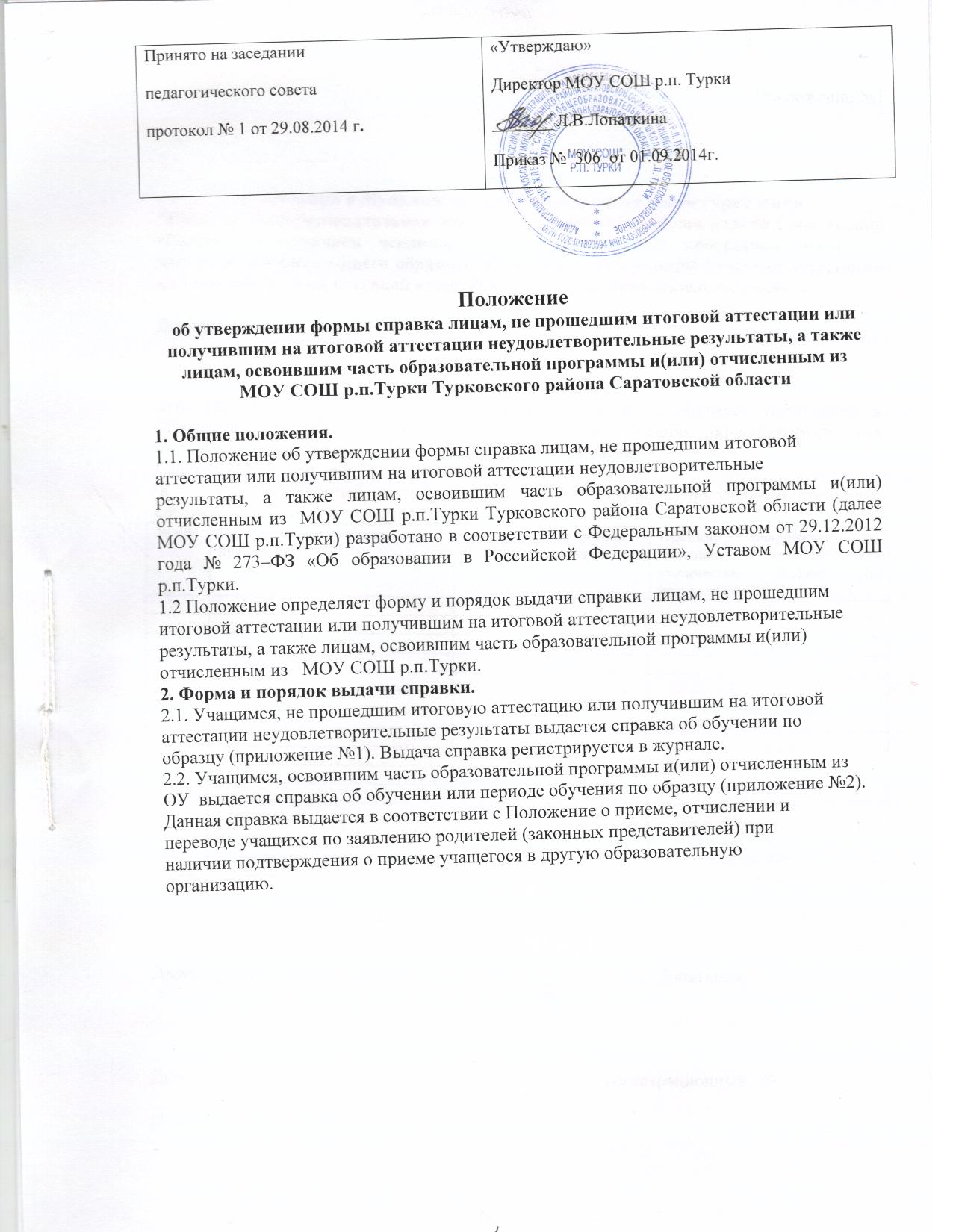 Приложение №1 СПРАВКАоб обучении в Муниципальном общеобразовательном учреждении"Средняя общеобразовательная школа" р.п.Турки Турковского района Саратовской области, реализующем основные общеобразовательные программы основного общего и  среднего общего образования лицам не прошедшим итоговой аттестации или получившим на итоговой аттестации неудовлетворительные результатыДанная справка выдана _________________________________________________________                                                                           фамилия                                                                                                      _____________________________________________________________________________                                                                       имя, отчество- при наличиидата рождения «__» ___________ г. в том, что он(а) обучался (обучалась) в Муниципальном общеобразовательном учреждении "Средняя общеобразовательная школа" р.п.Турки Турковского района Саратовской области.Саратовская область, р.п.Турки, ул.Свердлова д.5 в _______________ учебном году в ____ классе и получил(а) по учебным предметам следующие отметки (количество баллов):Директор МОУ СОШ р.п.Турки                           _________ Л.В.Лопаткина                        подписьДата выдачи "____" _____________20___ г.                       регистрационный   №________(М.П.)Приложение №2 СПРАВКАоб обучении в Муниципальном общеобразовательном учреждении"Средняя общеобразовательная школа" р.п.Турки Турковского района Саратовской области, реализующем основные общеобразовательные программы основного общего и  (или) среднего общего образования, лицам, освоившим часть образовательной программы и (или) отчисленным из муниципального общеобразовательного учрежденияДанная справка выдана _________________________________________________________                                                                           фамилия                                                                                                      _____________________________________________________________________________                                                                       имя, отчество- при наличии дата рождения «____» ___________ г. в том, что он(а) обучался (обучался) в Муниципальном  общеобразовательном учреждении "Средняя общеобразовательная школа" р.п.Турки Турковского района  Саратовской области.Саратовская область, р.п.Турки, ул.Свердлова д.5в ______________ учебном году в ____ классе и получил по учебным предметам следующие оценки:Директор МОУ СОШ р.п.Турки                           _________ Л.В.Лопаткина                        подписьДата выдачи "____" _____________20____г.                       (М.П.)№ п/пНаименование учебныхпредметовГодоваяоценкаИтоговая  оценкаОценка, полученная на итоговой аттестации или количество баллов по результатам ЕГЭ12345№ п/пНаименование учебныхпредметовОценка за __ четчертьТекущие оценки за __ четверть1234